2023 JAKE  BOOTH  MEMORIAL  SCHOLARSHIPAdministered by the Foundation of Davenport SchoolsJacob (Jake) Gene Booth was born May 4, 1983 to Warren Douglas and Bonnie Jeanne Booth in Spokane, Washington.  The Booth family moved to Davenport in 1987 when Jake was four.  They lived and played on Lake Roosevelt. Jake was an avid fisherman and loved the outdoors.  Lake Roosevelt was the perfect place for a child such as Jake who loved to swim, ski, boat, ride motor cycles, hunt, and fish. Throughout Jake’s years in Davenport School District, he was involved in baseball, wrestling, tennis, and football, fulfilling the role of center on the 2000 state championship football team. Jake graduated from Davenport High School in 2002 and went on to attend Spokane Falls Community College and Lane Community College in Eugene, OR.Jake married Ashley Anderson of Kamiah, Idaho and later they had a handsome baby boy, Coltan Jacob Booth.  Jake referred to himself as a “lucky man” with a job he loved, a new home to raise his family, and a beautiful wife and son.Jake passed from a work related injury on October 23, 2007.  Jake was a once-in-a-lifetime kind of person and left forever impressions on everyone he came to know.   Jake will always be greatly missed by his family and friends.In recognition of Jake’s chosen career path as a Lineman, applicants must be seeking a formal post-high school education below the baccalaureate degree, it is not intended for a Bachelor of Arts or Science (4 or 5 year) degree or an unknown profession.  This may include, but is not limited to the following:State-supported trade/technical schoolCommercial trade/technical schoolApprenticeship program- if an individual is enrolled in an apprenticeship program for a “Trade”, which is a requirement of their program, they would be eligible for applicationCommunity college career and technical/trade field program                                                                               Applicants planning to receive training in the following, or similar, fields should apply:Skilled trades like auto body repair, diesel mechanic, utility lineman, electrician, welding, and apprenticeship programs;Certification or degrees in automotive fields, animal care, beauty, computer and technology, culinary, design  and arts, massage therapy, pharmacy assistant, dental assistant;Additional similar fields of training will be considered- PLEASE APPLY or ask if there are any questions or doubt as to if your chosen field qualifies!!!  Please contact Mrs. Van Pevenage  for more information!!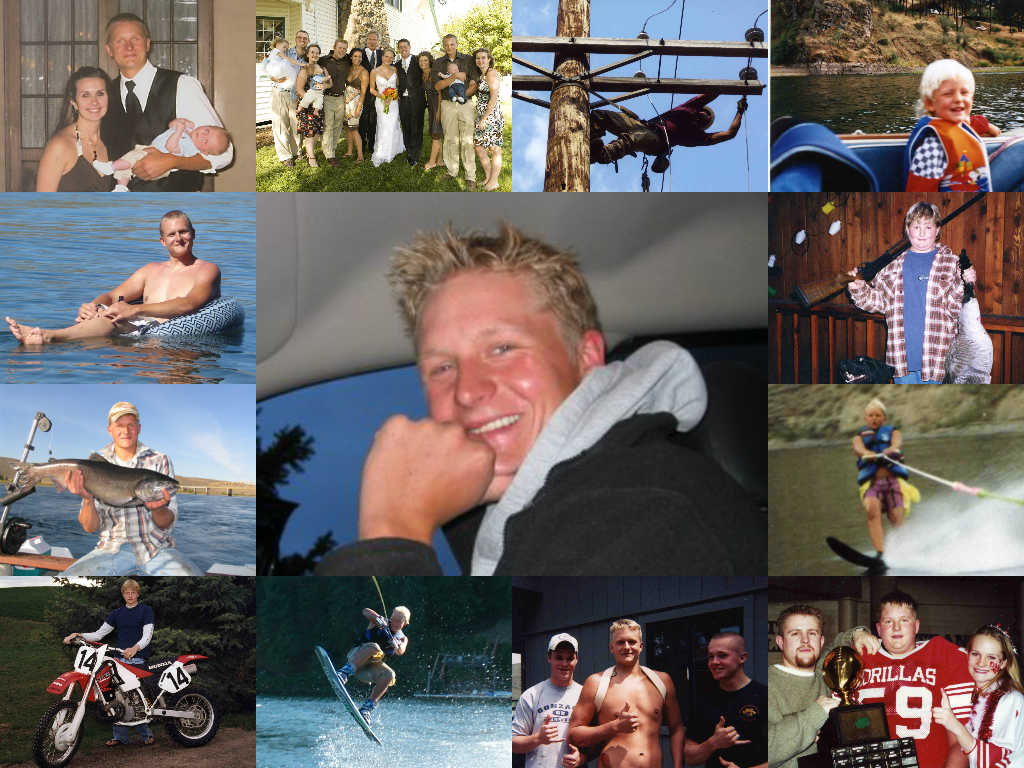 2023 JAKE  BOOTH  MEMORIAL  SCHOLARSHIPThe Jake Booth Memorial Scholarship is available to 2023 graduating seniors.The Scholarship Recipient will be announced during the 2023 graduation ceremony.This is a $1500 scholarship and may be renewable for a second year in a qualifying program if the recipient meets second year requirements.Applications and letters will be evaluated on your ability to follow directions and the content of your letter.  It is ok to ask someone to review your letter for suggestions prior to mailing it.Directions to Applicants: Submit a copy of your seventh semester transcript –there is no GPA minimum.Submit a Letter to the Scholarship Committee telling the Committee about yourself and your career goal by including the following:The occupational field you have chosen as your career goal and whyA list of volunteer hours, work based learning (for credit), employment, training or other experience you have completed that could help you reach your career goalCourses that you have enrolled in that will contribute to your career whether in High School, Running Start or onlineSpecial Instructions:At the top of the letter, the name of the scholarship and your name must be typed. (For anonymity - your name will be removed during the review selection and process)DO NOT use your name or any persons’ name within the content of the letter;The letter should be no more than a single page using 10 point font (no italicized font) and single line spacing.Name____________________________________________Cell/Home#______________________          Last                                       First                     M.I.  Home Mailing Address______________________________________________________________Permanent Email address: (print legibly)_________________________________________________  Name of Parent/Guardian ________________________________   Home/Cell #________________Name of school you plan to attend _____________________________________________________Admissions Address ________________________________________________________________Anticipated major ________________________________              Student ID____________________						                             (necessary for recipient to receive scholarship)Mail this completed form, one 7th semester transcript, and your letter in one envelope that is postmarked no later than Friday, May 6, 2023.  Please check your post office for its postmark (not closing) time.   Materials should be mailed to:	Jake Booth Scholarship CommitteeFoundation for Davenport SchoolsP.O. Box 196Davenport, WA  99122Important Note:  The 2023 Jake Booth Memorial Scholarship recipient will be provided a letter of confirmation that must be returned to the Foundation to receive scholarship funds.   Payment of each award will be made directly to the school you specify in the confirmation letter.  It is up to each recipient to notify the Foundation of changes to the information above.  Recipient must be studying in a qualifying field. 